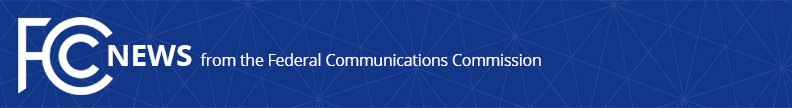 Media Contact: Will Wiquist, (202) 418-0509will.wiquist@fcc.govFor Immediate ReleaseFCC SIGNS ROBOCALL AGREEMENT WITH CANADIAN REGULATOR Commission Continues International Enforcement Partnerships  -- WASHINGTON, November 17, 2016 – The FCC’s Enforcement Bureau and the Canadian Radio-Television and Telecommunications Commission today announced a formal agreement, committing the two agencies to work together to combat unlawful robocalls. The Memorandum of Understanding represents the FCC’s commitment to working cooperatively with international regulators to combat robocalls and caller ID spoofing.  “Robocall scams are as much of a menace to American consumers as they are to Canadians,” said Enforcement Bureau Chief Travis LeBlanc. “We know that a lot of these calls originate from outside the United States. It is imperative that we work with our counterparts around the globe to quickly identify the origin of these calls and to shut them down at their source.” Under the agreement, the two agencies agree to cooperate on enforcement matters related to unlawful robocalls and caller ID spoofing.  These agencies have also committed to exchange information about investigations and complaints, share knowledge and expertise, provide information about legal theories and economic analysis, keep each other abreast of significant legal developments, and provide other appropriate assistance. This agreement follows on the heels of a similar memorandum of understanding that the Enforcement Bureau signed last June with members of the Unsolicited Communications Enforcement Network (formerly the London Action Plan). This coalition coordinates and promotes international cooperation and activities targeting unlawful communications like robocall and robotext scams. Members, like the FCC, share intelligence, identify common threats, learn from each other’s best practices, and assist each other with investigations where permissible.  The Memorandum of Understanding is available at: http://go.usa.gov/x8T2s ###
Office of Media Relations: (202) 418-0500TTY: (888) 835-5322Twitter: @FCCwww.fcc.gov/office-media-relationsThis is an unofficial announcement of Commission action.  Release of the full text of a Commission order constitutes official action.  See MCI v. FCC, 515 F.2d 385 (D.C. Cir. 1974).